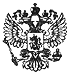 Федеральный закон от 18 марта 2019 г. N 38-ФЗ "О внесении изменений в Закон Российской Федерации "О защите прав потребителей" в части совершенствования государственной политики в сфере защиты прав потребителей"     Принят Государственной Думой 6 марта 2019 года     Одобрен Советом Федерации 13 марта 2019 года     Внести в Закон Российской Федерации от 7 февраля 1992 года N 2300-I"О защите прав потребителей" (в редакции Федерального закона от 9 января1996 года N 2-ФЗ) (Ведомости Съезда народных депутатов РоссийскойФедерации и Верховного Совета Российской Федерации, 1992, N 15, ст. 766;Собрание законодательства Российской Федерации, 1996, N 3, ст. 140; 1999,N 51, ст. 6287; 2002, N 1, ст. 2; 2004, N 35, ст. 3607; N 52, ст. 5275;2011, N 30, ст. 4590; 2012, N 26, ст. 3446; N 31, ст. 4322; 2013, N 51,ст. 6683; 2015, N 29, ст. 4359; 2018, N 17, ст. 2430; N 31, ст. 4839)следующие изменения:     1) статью 40 дополнить пунктом 9 следующего содержания:     "9. Орган государственного надзора утверждает методическиерекомендации по разработке и реализации региональных и муниципальныхпрограмм по защите прав потребителей.";     2) в статье 42.1:     а) слово "Высший" заменить словами "1. Высший";     б) дополнить пунктом 2 следующего содержания:     "2. В целях содействия защите прав потребителей органыисполнительной власти субъектов Российской Федерации разрабатываютрегиональные программы по защите прав потребителей и оказывают содействиеорганам местного самоуправления и общественным объединениям потребителей(их ассоциациям, союзам) в осуществлении ими защиты прав потребителей.";     3) дополнить статьей 42.3 следующего содержания:     "Статья 42.3. Подача и рассмотрение обращений потребителей     1. Обращение потребителя может быть направлено в письменной форме набумажном носителе или в электронной форме в орган государственногонадзора, иные уполномоченные федеральные органы исполнительной власти,орган исполнительной власти субъекта Российской Федерации либо органместного самоуправления.     2. Обращение потребителя может быть направлено по почте, сиспользованием информационно-телекоммуникационной сети "Интернет", в томчисле официального сайта органа государственного надзора, иныхуполномоченных федеральных органов исполнительной власти, органаисполнительной власти субъекта Российской Федерации либо органа местногосамоуправления (в субъектах Российской Федерации - городах федеральногозначения Москве, Санкт-Петербурге и Севастополе с использованиемофициального сайта органа местного самоуправления в случае, если этопредусмотрено законами субъектов Российской Федерации - городовфедерального значения Москвы, Санкт-Петербурга и Севастополя), единогопортала государственных и муниципальных услуг либо регионального порталагосударственных и муниципальных услуг, а также может быть принято приличном приеме заявителя.     3. В многофункциональных центрах предоставления государственных имуниципальных услуг могут осуществляться прием обращений потребителей иконсультирование потребителей по вопросам защиты их прав на основаниисоглашений о взаимодействии между многофункциональными центрамипредоставления государственных и муниципальных услуг и федеральнымиорганами исполнительной власти, органами государственных внебюджетныхфондов, органами государственной власти субъектов Российской Федерации,органами местного самоуправления.";     4) в статье 44:     а) в части первой:     в абзаце втором слово "жалобы" заменить словом "обращения";     дополнить абзацем следующего содержания:     "разрабатывать муниципальные программы по защите правпотребителей.";     б) в части второй слово "жалобе" заменить словом "обращению", слова"незамедлительно извещать" заменить словами "органы местногосамоуправления незамедлительно извещают";     в) часть третью признать утратившей силу.Президент Российской Федерации                                  В. ПутинМосква, Кремль18 марта 2019 годаN 38-ФЗ